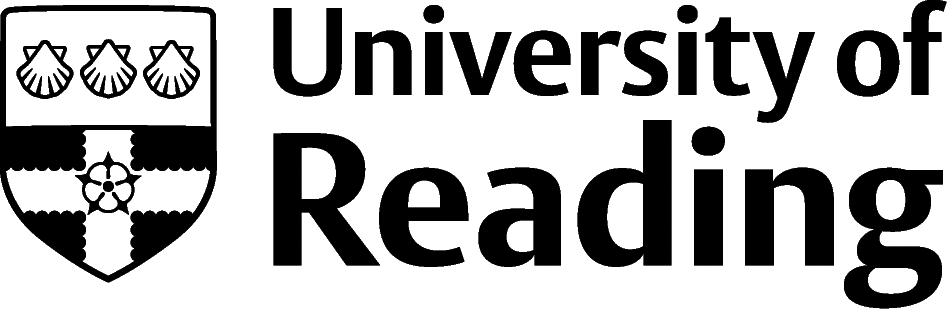 Request to Transfer Degree Programme In response to student feedback, we are making exciting changes to our academic year and programmes from 2024/25. This means that if you are still studying your course in 2024/25 you will notice some changes to the way you study. We are changing from teaching over three terms to two semesters, which will impact when you are taught and assessed. You might also notice a change in the compulsory and optional modules on your course. There is also an updated Fees Policy. Please do get in touch with your Support Centre for more information about these changes. For Undergraduate & Postgraduate Taught StudentsBefore making any decisions you should consult with either your Academic Tutor, School Director of Academic Tutoring and/or Programme Director / School Director of Teaching and Learning, as well as consulting the relevant Programme Specification(s) found on the University of Reading website:  www.reading.ac.uk/progspecs/. Your Student Support Coordinator  or the Henley Helpdesk should also be consulted regarding the financial implications of transferring to a different degree programme.If you are a Tier 4/Student visa holder, there may be implications for your visa if you transfer programmes. For specific information and advice about the visa implications, please contact the International Student Advisory Team at immigration@reading.ac.uk .Students must be aware that there is no guarantee of transfer.  Consideration will be made subject to the prerequisites of the programme specification and also the academic performance of the individual student.   Students who wish to transfer degree programmes after the third week of teaching in the Autumn Term will not normally be allowed to do so within the same academic year.  While a case is being considered, it is important that students continue to attend classes, submit coursework and attend examinations until notified of outcome of request.Students must complete all parts of sections 1-5 of this form, sign and date and return it to their Student Support Coordinator  or the Henley Helpdesk.Please note that completing this form does not ensure a space on a programme or a compulsory or optional module.Once signed the form should be sent to the Student Support Coordinator  or the Henley Helpdesk.Section 1 – Personal Details	Section 1 – Personal Details	Name: Student Number: University Email: Part 1 / 2 / 3 / 4/ PGT: Academic Tutor: School: Current Degree Programme: Mode of attendance – full / part time: Section 2 – Change of Degree ProgrammeSection 2 – Change of Degree ProgrammeDegree you wish to transfer to: Part 1 / 2 / 3 / 4 /PGT: Degree you wish to transfer to: Mode of attendance – full / part time: Does this degree have a placement option (Yes/No)?	Does this degree have a placement option (Yes/No)?	Section 3 – Reasons for Request (Why do you wish to change degree programme?)WARNING:  It is important that you discuss your wish to transfer degree programme with the relevant School(s)Section 4 – All PREFERRED Modules To Be Taken On New Degree Programme This should include all modules already taken which are available on the new programme and any future module selections which are already confirmed.Module CodeCompulsory: orOptional: Module TitleNo. of creditsSection 5 - Student confirmation Section 5 - Student confirmation I, the Student, acknowledge that the information provided is correct and it may be disclosed to the relevant Officers of the University who are responsible for considering or processing this change of status request.  I, the Student, also confirm that I have consulted with the Programme Director for my current programme and they are aware that I wish to transfer degree programmes.I, the Student, acknowledge that the information provided is correct and it may be disclosed to the relevant Officers of the University who are responsible for considering or processing this change of status request.  I, the Student, also confirm that I have consulted with the Programme Director for my current programme and they are aware that I wish to transfer degree programmes.Student Name: Date: SignatureSection 6 - School confirmation Section 6 - School confirmation Section 6 - School confirmation On behalf of the School for the new degree programme, a signature is required from the School Director of Teaching and Learning, Henley Business School Programme Director or nominee.  This confirms if:the School supports the student’s request to transfer degree programme;the compulsory and optional modules taken or selected by the student fulfil the pre-requisites and co-requisites as specified on the Programme Specification and module diet for their new chosen degree programme;the student has met relevant progression requirements for their new chosen degree programme.On behalf of the School for the new degree programme, a signature is required from the School Director of Teaching and Learning, Henley Business School Programme Director or nominee.  This confirms if:the School supports the student’s request to transfer degree programme;the compulsory and optional modules taken or selected by the student fulfil the pre-requisites and co-requisites as specified on the Programme Specification and module diet for their new chosen degree programme;the student has met relevant progression requirements for their new chosen degree programme.On behalf of the School for the new degree programme, a signature is required from the School Director of Teaching and Learning, Henley Business School Programme Director or nominee.  This confirms if:the School supports the student’s request to transfer degree programme;the compulsory and optional modules taken or selected by the student fulfil the pre-requisites and co-requisites as specified on the Programme Specification and module diet for their new chosen degree programme;the student has met relevant progression requirements for their new chosen degree programme.Signature:Role title: Name: Name: Date: School supports the student’s request to transfer degree programme (Yes/No).School supports the student’s request to transfer degree programme (Yes/No).If approval is not given, please state reason: If approval is not given, please state reason: If approval is not given, please state reason: Is the transfer approval subject to the student meeting any academic conditions (Yes/No)?Is the transfer approval subject to the student meeting any academic conditions (Yes/No)?Academic conditions: Academic conditions: Academic conditions: Does the transfer require the student to suspend for the rest of the academic year? If yes, indicate date of suspension; please note that this cannot normally be retroactive.Normally suspension is relevant only to students who have begun a year abroad and are requesting to transfer to the same programme removing the year abroad.Does the transfer require the student to suspend for the rest of the academic year? If yes, indicate date of suspension; please note that this cannot normally be retroactive.Normally suspension is relevant only to students who have begun a year abroad and are requesting to transfer to the same programme removing the year abroad.Yes/No:  Date of suspension:  Does an ad hominem degree programme need to be created?If yes:this will require:TLD approval (Support Centre / HBS School Office / ISLI will obtain)Formal programme approval may be required if the programme does not already exist.  Please see Section 5: http://www.reading.ac.uk/cqsd/QualityAssurance/PoliciesandProcedures/cqsd-PoliciesandProcedures.aspx.  Please contact CQSD with any queries and to submit the paperwork.Yes/No: Do the student’s registered modules align with the module diet and programme specification for the new programme?If not, the student may be able to pick up missing modules; this is usually done in the next academic year and, depending on the number of credits taken, the student may be registered as full-time on a part-time basis.If the School wishes to pursue an alternative solution, a case may be made to the TLDYes/No: TLD approval is also required for the following, please tick any that apply:In-year transfers which are not permissible in line with the module selection processTransfers where the student does not meet the progression requirements for the programmeRe-entry or transfer to a programme academically closely aligned to the programme for which an outcome of failed was achievedOther reason outside the normal procedures for transfer (please explain): ☐☐☐☐Section 7 – Will the student require a new Academic Tutor? School to completeSection 7 – Will the student require a new Academic Tutor? School to completeYes/No: If Yes – name of the new Academic Tutor: Section 8 – STUDENT Support Coordinator / Henley Helpdesk Approval * confirming decision made by the School in agreement with the studentSection 8 – STUDENT Support Coordinator / Henley Helpdesk Approval * confirming decision made by the School in agreement with the studentName: Date: Signature:Section 9 – Denied * If approval is not given, please state reason belowSection 9 – Denied * If approval is not given, please state reason belowName: Date: Signature:Role title: Role title: Section 10 - TLD confirmation Section 10 - TLD confirmation Teaching & Learning Dean approval is required to enable the transfer.Teaching & Learning Dean approval is required to enable the transfer.Any comments from the Teaching & Learning Dean:Name: Date: Signature:When TLD confirms their approval for an ad hominem programme, the Support Centre / HBS School Office / ISLI will forward a copy of this form to CQSD so that they can co-ordinate the programme approval, if required because the programme does not already exist. CQSD will notify the Support Centre / HBS School Office / ISLI that the transfer can be processed when the programme is on RISIS.When TLD confirms their approval for an ad hominem programme, the Support Centre / HBS School Office / ISLI will forward a copy of this form to CQSD so that they can co-ordinate the programme approval, if required because the programme does not already exist. CQSD will notify the Support Centre / HBS School Office / ISLI that the transfer can be processed when the programme is on RISIS.